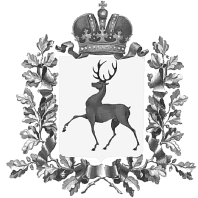 Администрация городского округа Навашинский Нижегородской областиПОСТАНОВЛЕНИЕ15.02.2021                   				                                            №147О внесении изменений в постановление администрации городского округа Навашинский от 05.02.2020 №124 «О создании межведомственной комиссии по вопросам предоставления адресной государственной социальной помощи на основании социального контракта в городском округе Навашинский»В целях повышения эффективности деятельности межведомственной комиссии по вопросам предоставления адресной государственной социальной помощи на основании социального контракта в городском округе Навашинский,  Администрация городского округа Навашинский п о с т а н о в л я е т:     	1. Внести в состав межведомственной комиссии по вопросам предоставления адресной государственной социальной помощи на основании социального контракта в городском округе Навашинский (далее – Комиссия), утвержденный постановлением администрации городского округа Навашинский от 05.02.2020 №124 «О создании межведомственной комиссии по вопросам предоставления адресной государственной социальной помощи на основании социального контракта в городском округе Навашинский» (в редакции постановления от 12.02.2020 №145),  следующие изменения:1.1. вывести из состава Комиссии секретаря – Пичугину Анастасию Владимировну;1.2. ввести  в состав Комиссии  секретаря – Скоробогатову Ирину Ивановну – начальника сектора контроля за предоставлением мер социальной поддержки, автоматизации, анализа и прогнозирования ГКУ НО «Управление социальной защиты населения городского округа Навашинский».2. Организационному отделу администрации городского округа Навашинский обеспечить размещение настоящего постановления на официальном сайте органов местного самоуправления городского округа Навашинский Нижегородской области в информационно-телекоммуникационной сети «Интернет» и опубликование в официальном вестнике – приложении к газете «Приокская правда».3. Контроль за исполнением настоящего постановления возложить на заместителя главы Администрации городского округа Навашинский  Е.В.Колпакову. Глава местного самоуправления                                                             Т.А. Берсенева